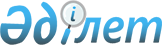 О внесении изменений и дополнений в решение X сессии Карагандинского областного Маслихата от 11 декабря 2004 года N 149 "Об областном бюджете на 2005 год"Решение XII сессии Карагандинского областного Маслихата от 30 мая 2005 года N 183. Зарегистрировано Департаментом юстиции Карагандинской области 6 июня 2005 года за N 1788

     В соответствии с Бюджетным кодексом Республики Казахстан, Законом Республики Казахстан "О местном государственном управлении в Республике Казахстан", Законом Республики Казахстан "О республиканском бюджете на 2005 год", областной Маслихат РЕШИЛ: 

     1. Внести в решение X сессии Карагандинского областного Маслихата от 11 декабря 2004 года N 149 "Об областном бюджете на 2005 год" (зарегистрировано в Реестре государственной регистрации нормативных правовых актов 1678), опубликовано в газетах "Орталық Қазақстан" от 8 января 2005 года N 6-7 (19675), "Индустриальная Караганда" от 8 января 2005 года N 4 (20087), внесены изменения и дополнения решением XI сессии Карагандинского областного Маслихата от 17 марта 2005 года N 169 "О внесении изменений и дополнений в решение X сессии Карагандинского областного Маслихата от 11 декабря 2004 года N 149 "Об областном бюджете на 2005 год", регистрационный номер в Реестре государственной регистрации нормативных правовых актов 1678", зарегистрировано в Реестре государственной регистрации нормативных правовых актов 1761 опубликовано в газетах "Орталық Қазақстан" от 9 апреля 2005 года N 71-72 (19740), "Индустриальная Караганда" от 9 апреля 2005 года N 43 (20126), следующие изменения и дополнения:      1) в пункте 1:      цифры "27673127" заменить цифрами "35983223"; 

     цифры "13235338" заменить цифрами "14161802"; 

     цифры "97121" заменить цифрами "55387"; 

     цифры"14340668" заменить цифрами "21766034"; 

     цифры "29299741" заменить цифрами "36448997"; 

     цифры "363314" заменить цифрами "465774"; 

     цифры "350686" заменить цифрами "1613986"; 

     цифры "700000" заменить цифрами "1963300"; 

     цифры "1263300" заменить цифрами "1365760";      подпункт 7) изложить в новой редакции:      "7) финансирование дефицита бюджета 1365760 тысяч тенге, в том числе: 

     поступление займов - 1263300 тысяч тенге; 

     движение остатков бюджетных средств-102460 тысяч тенге."; 

     2) дополнить пунктом 3-2 следующего содержания: 

     "3-2. Учесть, что в составе доходов областного бюджета предусмотрены целевые текущие трансферты и трансферты на развитие из республиканского бюджета в сумме 7664834 тысяч тенге, в том числе: 

     на увеличение заработной платы государственным служащим, работникам государственных учреждений, не являющимся государственными служащими, и работниками казенных предприятий - 2814429 тысяч тенге; 

     на увеличение размера стипендий студентам, обучающимся в средних профессиональных учебных заведениях на основании государственного заказа местных исполнительных органов - 91293 тысяч тенге; 

     на выплату компенсаций на проезд для обучающихся в средних профессиональных учебных заведениях на основании государственного заказа местных исполнительных органов - 29021 тысяч тенге; 

     на обеспечение содержания типовых штатов государственных организаций образования - 158933 тысяч тенге; 

     на содержание вновь вводимых объектов образования - 314832 тысяч тенге; 

     на подключение к Интернету и оплату трафика государственных учреждений среднего общего образования - 32924 тысяч тенге; 

     на приобретение и доставку учебников и учебно-методических комплексов для обновления библиотечных фондов государственных учреждений среднего общего образования - 68031 тысяч тенге; 

     на создание лингафонных и мультимедийных кабинетов в государственных учреждениях среднего общего образования - 113209 тысяч тенге; 

     на укрепление материально - технической базы государственных учреждений начального профессионального образования - 17882 тысяч тенге; 

     на переподготовку и повышение квалификации педагогических работников в областных (городских) институтах повышения квалификации педагогических кадров - 31141 тысяч тенге; 

     на укрепление материально-технической базы областных (городских) институтов повышения квалификации педагогических кадров - 4600 тысяч тенге; 

     на строительство и реконструкцию объектов образования - 924160 тысяч тенге; 

     на обеспечение специальных (коррекционных) организаций образования специальными техническими и компенсаторными средствами - 29900 тысяч тенге; 

     на повышение квалификации и переподготовку медицинских кадров, а также менеджеров в области здравоохранения - 9216 тысяч тенге; 

     на материально-техническое оснащение центров крови на местном уровне - 12500 тысяч тенге; 

     на закуп вакцин и других медицинских иммунобиологических препаратов для проведения иммунопрофилактики населения - 92080 тысяч тенге; 

     на закуп противотуберкулезных препаратов для больных туберкулезом - 54473 тысяч тенге; 

     на закуп противодиабетических препаратов и средств доставки для больных сахарным диабетом - 154307 тысяч тенге; 

     на закуп химиопрепаратов для больных онкологическими заболеваниями - 21684 тысяч тенге; 

     на закуп лекарственных средств, диализаторов, расходных материалов больным с почечной недостаточностью и лекарственных средств для больных после трансплантации почек - 25605 тысяч тенге; 

     на лекарственное обеспечение детей до 5-летнего возраста - 81588 тысяч тенге; 

     на обеспечение беременных железо- и йодосодержащими препаратами - 51175 тысяч тенге; 

     на осуществление профилактических медицинских осмотров отдельных категорий граждан - 74711 тысяч тенге; 

     на материально-техническое оснащение медицинских организаций здравоохранения на местном уровне - 190362 тысяч тенге; 

     на строительство и реконструкцию объектов здравоохранения - 641080 тысяч тенге; 

     на содержание вновь вводимых объектов здравоохранения - 5383 тысяч тенге; 

     на возмещение расходов по увеличению стоимости обучения по среднему профессиональному образованию в рамках государственного заказа - 7409 тысяч тенге; 

     на выплату единовременной помощи участникам и инвалидам Великой Отечественной войны - 88894 тысяч тенге; 

     на обеспечение проезда инвалидам и участникам Великой Отечественной войны - 9302 тысяч тенге; 

     на увеличение размеров коэффициентов для исчисления должностных окладов (ставок) рабочих первого и второго разрядов государственных учреждений и казенных предприятий - 41807 тысяч тенге; 

     на компенсацию повышения тарифа абонентской платы за телефон социально защищаемым гражданам, являющимся абонентами городских сетей телекоммуникаций - 819 тысяч тенге; 

     на развитие на строительство жилья государственного коммунального жилищного фонда - 393750 тысяч тенге; 

     на развитие системы водоснабжения - 544775 тысяч тенге; 

     на субсидирование социально значимых железнодорожных пассажирских перевозок и межрайонных (междугородных) и внутренних сообщениях - 473559 тысяч тенге; 

     на развитие малых городов с депрессивной экономикой - 60000 тысяч тенге."; 

     3) в пункте 5: 

     цифры "9214515" заменить цифрами "8975047"; 

     цифры "643502" заменить цифрами "637880"; 

     цифры"2160379" заменить цифрами "2035400"; 

     цифры "2852153" заменить цифрами "2785184"; 

     цифры "3558481" заменить цифрами "3516583."; 

     4) в пункте 6: 

     цифры "3810264" заменить цифрами "3970324"; 

     цифры "244391" заменить цифрами "293326"; 

     цифры "425818" заменить цифрами "430351"; 

     цифры "43991" заменить цифрами "88510"; 

     цифры "197546" заменить цифрами "210619"; 

     цифры "108542" заменить цифрами "133542"; 

     цифры "305415" заменить цифрами "314415"; 

     цифры "208585" заменить цифрами "223585."; 

     5) пункт 7 дополнить абзацем следующего содержания: 

     "затраты на оказание социальной помощи по оплате коммунальных услуг, проезд на общественном транспорте участникам и инвалидам Великой Отечественной войны."; 

     6) дополнить пунктом 12-1 следующего содержания: 

     "12-1. Установить, что в расходах областного бюджета на 2005 год предусматриваются затраты за счет целевых текущих трансфертов и трансфертов на развитие из республиканского бюджета: 

     на увеличение заработной платы государственным служащим, работникам государственных учреждений, не являющимся государственными служащими, и работниками казенных предприятий - 1345229 тысяч тенге;      на увеличение размера стипендий студентам, обучающимся в средних профессиональных учебных заведениях на основании государственного заказа местных исполнительных органов - 91293 тысяч тенге;      на выплату компенсаций на проезд для обучающихся в средних профессиональных учебных заведениях на основании государственного заказа местных исполнительных органов - 29021 тысяч тенге;      на обеспечение содержания типовых штатов государственных организаций образования - 10694 тысяч тенге;      на содержание вновь вводимых объектов образования - 55203 тысяч тенге;      на создание лингафонных и мультимедийных кабинетов в государственных учреждениях среднего общего образования - 82444 тысяч тенге;      на укрепление материально-технической базы государственных учреждений начального профессионального образования - 17882 тысяч тенге;      на переподготовку и повышение квалификации педагогических работников в областных (городских) институтах повышения квалификации педагогических кадров - 31141 тысяч тенге;      на укрепление материально-технической базы областных (городских) институтов повышения квалификации педагогических кадров - 4600 тысяч тенге;      на обеспечение специальных (коррекционных) организаций образования специальными техническими и компенсаторными средствами - 29900 тысяч тенге;      на повышение квалификации и переподготовку медицинских кадров, а также менеджеров в области здравоохранения - 9216 тысяч тенге;      на материально-техническое оснащение центров крови на местном уровне - 12500 тысяч тенге;      на закуп вакцин и других медицинских иммунобиологических препаратов для проведения иммунопрофилактики населения - 92080 тысяч тенге;      на закуп противотуберкулезных препаратов для больных туберкулезом - 54473 тысяч тенге;      на закуп противодиабетических препаратов и средств доставки для больных сахарным диабетом - 154307 тысяч тенге;      на закуп химиопрепаратов для больных онкологическими заболеваниями - 21684 тысяч тенге;      на закуп лекарственных средств, диализаторов, расходных материалов больным с почечной недостаточностью и лекарственных средств для больных после трансплантации почек - 25605 тысяч тенге;      на лекарственное обеспечение детей до 5-летнего возраста - 81588 тысяч тенге;      на обеспечение беременных железо- и йодосодержащими препаратами - 51175 тысяч тенге;      на осуществление профилактических медицинских осмотров отдельных категорий граждан - 74711 тысяч тенге;      на материально-техническое оснащение медицинских организаций здравоохранения на местном уровне - 190362 тысяч тенге;      на строительство и реконструкцию объектов здравоохранения - 641080 тысяч тенге;      на содержание вновь вводимых объектов здравоохранения - 5383 тысяч тенге;      на возмещение расходов по увеличению стоимости обучения по среднему профессиональному образованию в рамках государственного заказа - 7409 тысяч тенге;      на обеспечение проезда инвалидам и участникам Великой Отечественной Войны - 9302 тысяч тенге;      на увеличение размеров коэффициентов для исчисления должностных окладов (ставок) рабочих первого и второго разрядов государственных учреждений и казенных предприятий - 13464 тысяч тенге;      на субсидирование социально значимых железнодорожных пассажирских перевозок и межрайонных (междугородных) и внутренних сообщениях - 473559 тысяч тенге.";      7) дополнить пунктом 16-2 следующего содержания:      "16-2. Учесть, что в составе расходов областного бюджета предусмотрены целевые трансферты бюджетам районов и городов областного значения:      на увеличение заработной платы государственным служащим, работникам государственных учреждений, не являющимся государственными служащими, и работниками казенных предприятий согласно приложению 2 к настоящему решению;      на увеличение социального налога государственным служащим, работникам государственных учреждений, не являющимся государственными служащими, и работниками казенных предприятий согласно приложению 3 к настоящему решению;      на выплату единовременной помощи участникам и инвалидам Великой Отечественной войны согласно приложению согласно приложению 4 к настоящему решению;      на компенсацию повышения тарифа абонентской платы за телефон социально защищаемым гражданам, являющимся абонентами городских сетей телекоммуникаций согласно приложению 5 к настоящему решению;      на развитие системы водоснабжения согласно приложению 6 к настоящему решению;      на развитие малых городов с депрессивной экономикой согласно приложению 7 к настоящему решению;      на развитие на строительство жилья государственного коммунального жилищного фонда согласно приложению 8 к настоящему решению;      на строительство и реконструкцию объектов образования согласно приложению 9 к настоящему решению;      на обеспечение содержания типовых штатов государственных учреждений общего среднего образования согласно приложению 10 к настоящему решению;      на содержание вновь вводимых объектов образования согласно приложению 11 к настоящему решению;      на подключение к Интернету и оплату трафика государственных учреждений среднего общего образования согласно приложению 12 к настоящему решению;      на приобретение и доставку учебников и учебно-методических комплексов для обновления библиотечных фондов государственных учреждений среднего общего образования согласно приложению 13 к настоящему решению;      на создание лингафонных и мультимедийных кабинетов в государственных учреждениях среднего общего образования согласно приложению 14 к настоящему решению;      на увеличение размеров коэффициентов для исчисления должностных окладов (ставок) рабочих первого и второго разрядов государственных учреждений и казенных предприятий согласно приложению 15 к настоящему решению.";      8) в пункте 17:      в абзаце первом цифры "300000" заменить цифрами "250000"; 

     в абзаце третьем цифры "100000" заменить цифрами "50000".;      9) приложение 1 к указанному решению изложить в редакции согласно приложению 1 к настоящему решению.";      10) дополнить приложениями 20, 21, 22, 23, 24, 25, 26, 27, 28, 29, 30, 31, 32, 33 согласно приложениям 2, 3, 4, 5, 6, 7, 8, 9, 10, 11, 12, 13, 14, 15 к настоящему решению. 

     2. Настоящее решение вводится в действие с 1 января 2005 года.      Председатель сессии      Секретарь областного Маслихата 



 Приложение 1             

к решению XII сессии         

Карагандинского областного Маслихата 

от 30 мая 2005 года N 183      Приложение 1             

к решению X сессии          

Карагандинского областного Маслихата 

от 11 декабря 2004 года N 149      Областной бюджет на 2005 год 

 ------------------------------------------------------------ 

Категория              Наименование               |  Сумма 

 |Класс                                          | (тысяч 

 |   |Подкласс                                   |  тенге) 

--|---|---|---------------------------------------|--------- 

1 | 2 | 3 |                4                      |    5 

------------------------------------------------------------ 

 |   |   |I. Доходы                              | 35983223 

1 |   |   |Налоговые поступления                  | 14161802 

 |03 |   |Социальный налог                       | 13307012 

 |   |1  |Социальный налог                       | 13307012 

 |05 |   |Внутренние налоги на товары, работы и  | 

 |   |   |услуги                                 |   854790 

 |   |3  |Поступления за использование природных | 

 |   |   |и других ресурсов                      |   854790 

2 |   |   |Неналоговые поступления                |    55387 

 |01 |   |Доходы от государственной собственности|    21044 

 |   |7  |Вознаграждения (интересы) по кредитам, | 

 |   |   |выданным из государственного бюджета   |    21041 

 |   |9  |Прочие доходы от государственной       | 

 |   |   |собственности                          |        3 

 |02 |   |Поступления от реализации товаров      | 

 |   |   |(работ, услуг) государственными        | 

 |   |   |учреждениями, финансируемыми из        | 

 |   |   |государственного бюджета               |        3 

 |   |1  |Поступления от реализации товаров      | 

 |   |   |(работ, услуг) государственными        | 

 |   |   |учреждениями, финансируемыми из        | 

 |   |   |государственного бюджета               |        3 

 |04 |   |Штрафы, пеня, санкции, взыскания,      | 

 |   |   |налагаемые государственными            | 

 |   |   |учреждениями, финансируемыми из        | 

 |   |   |государственного бюджета, а также      | 

 |   |   |содержащимися и финансируемыми из      | 

 |   |   |бюджета (сметы расходов) Национального | 

 |   |   |Банка Республики Казахстан             |    33897 

 |   |1  |Штрафы, пеня, санкции, взыскания,      | 

 |   |   |налагаемые государственными            | 

 |   |   |учреждениями, финансируемыми из        | 

 |   |   |государственного бюджета, а также      | 

 |   |   |содержащимися и финансируемыми из      | 

 |   |   |бюджета (сметы расходов) Национального | 

 |   |   |Банка Республики Казахстан             |    33897 

 |06 |   |Прочие неналоговые поступления         |      443 

 |   |1  |Прочие неналоговые поступления         |      443 

4 |   |   |Поступления официальных трансфертов    | 21766034 

 |01 |   |Трансферты из нижестоящих органов      | 

 |   |   |государственного управления            |  8975047 

 |   |2  |Трансферты из районных (городских)     | 

 |   |   |бюджетов                               |  8975047 

 |02 |   |Трансферты из вышестоящих органов      | 

 |   |   |государственного управления            | 12790987 

 |   |1  |Трансферты из республиканского бюджета | 12790987 

------------------------------------------------------------ ------------------------------------------------------------ 

Функциональная группа        Наименование         |  Сумма 

 |Функциональная подгруппа                       | (тысяч 

 |   |Администратор бюджетных программ           |  тенге) 

 |   |   |Программа                              | 

--|---|---|---|-----------------------------------|---------- 

1 | 2 | 3 | 4 |                5                  |    6 

------------------------------------------------------------ 

 |   |   |   |II. Затраты                        |36448997 

01|   |   |   |Государственные услуги общего      | 

 |   |   |   |характера                          |  500134 

 | 1 |   |   |Представительные, исполнительные и | 

 |   |   |   |другие органы, выполняющие общие   | 

 |   |   |   |функции государственного           | 

 |   |   |   |управления                         |  270827 

 |   |110|   |Аппарат маслихата области          |   34045 

 |   |   |001|Обеспечение деятельности маслихата | 

 |   |   |   |области                            |   34045 

 |   |120|   |Аппарат акима области              |  236782 

 |   |   |001|Обеспечение деятельности акима     | 

 |   |   |   |области                            |  236782 

 | 2 |   |   |Финансовая деятельность            |  140257 

 |   |257|   |Департамент (Управление) финансов  | 

 |   |   |   |области                            |  140257 

 |   |   |001|Обеспечение деятельности           | 

 |   |   |   |Департамента (Управления) финансов |   86411 

 |   |   |003|Организация работы по выдаче       | 

 |   |   |   |разовых талонов и обеспечение      | 

 |   |   |   |полноты сбора сумм от реализации   | 

 |   |   |   |разовых талонов                    |   38146 

 |   |   |009|Организация приватизации           | 

 |   |   |   |коммунальной собственности         |    4500 

 |   |   |010|Учет, хранение, оценка и           | 

 |   |   |   |реализация имущества,              | 

 |   |   |   |поступившего в коммунальную        | 

 |   |   |   |собственность                      |   11200 

 | 5 |   |   |Планирование и статистическая      | 

 |   |   |   |деятельность                       |   89050 

 |   |258|   |Департамент (Управление) экономики | 

 |   |   |   |и бюджетного планирования области  |   89050 

 |   |   |001|Обеспечение деятельности           | 

 |   |   |   |Департамента (Управления)          | 

 |   |   |   |экономики и бюджетного             | 

 |   |   |   |планирования                       |   89050 

02|   |   |   |Оборона                            |  130047 

 | 1 |   |   |Военные нужды                      |   12448 

 |   |250|   |Департамент (Управление)           | 

 |   |   |   |мобилизационной подготовки и       | 

 |   |   |   |чрезвычайных ситуаций области      |   12448 

 |   |   |003|Мероприятия в рамках исполнения    | 

 |   |   |   |всеобщей воинской обязанности      |   12448 

 | 2 |   |   |Организация работы по чрезвычайным | 

 |   |   |   |ситуациям                          |  117599 

 |   |250|   |Департамент (Управление)           | 

 |   |   |   |мобилизационной подготовки и       | 

 |   |   |   |чрезвычайных ситуаций области      |  117599 

 |   |   |001|Обеспечение деятельности           | 

 |   |   |   |Департамента (Управления)          | 

 |   |   |   |мобилизационной подготовки         | 

 |   |   |   |и чрезвычайных ситуаций            |   29595 

 |   |   |005|Мобилизационная подготовка и       | 

 |   |   |   |мобилизация областного масштаба    |   31160 

 |   |   |006|Предупреждение и ликвидация        | 

 |   |   |   |чрезвычайных ситуаций областного   | 

 |   |   |   |масштаба                           |   56844 

03|   |   |   |Общественный порядок,              | 

 |   |   |   |безопасность, правовая,            | 

 |   |   |   |судебная, уголовно-                | 

 |   |   |   |исполнительная деятельность        | 2880506 

 | 1 |   |   |Правоохранительная деятельность    | 2880506 

 |   |252|   |Исполнительный орган внутренних    | 

 |   |   |   |дел, финансируемый из областного   | 

 |   |   |   |бюджета                            | 2880506 

 |   |   |001|Обеспечение деятельности           | 

 |   |   |   |исполнительного органа внутренних  | 

 |   |   |   |дел, финансируемого из областного  | 

 |   |   |   |бюджета                            | 2769666 

 |   |   |002|Охрана общественного порядка и     | 

 |   |   |   |обеспечение общественной           | 

 |   |   |   |безопасности на территории области |  109441 

 |   |   |003|Поощрение граждан, участвующих в   | 

 |   |   |   |охране общественного порядка       |     999 

 |   |   |005|Создание информационных систем     |     400 

04|   |   |   |Образование                        | 5483025 

 | 2 |   |   |Начальное общее, основное общее,   | 

 |   |   |   |среднее общее образование          | 1837363 

 |   |260|   |Управление (Отдел) физической      | 

 |   |   |   |культуры и спорта области          |  751045 

 |   |   |006|Дополнительное образование для     | 

 |   |   |   |детей и юношества по спорту        |  637341 

 |   |   |007|Общеобразовательное обучение       | 

 |   |   |   |одаренных в спорте детей в         | 

 |   |   |   |специализированных организациях    | 

 |   |   |   |образования                        |  113704 

 |   |261|   |Департамент (Управление)           | 

 |   |   |   |образования области                | 1086318 

 |   |   |003|Общеобразовательное обучение по    | 

 |   |   |   |специальным образовательным        | 

 |   |   |   |программам                         |  485913 

 |   |   |004|Информатизация системы среднего    | 

 |   |   |   |образования                        |   22443 

 |   |   |005|Приобретение и доставка учебников  | 

 |   |   |   |для государственных областных      | 

 |   |   |   |организаций образования            |    9350 

 |   |   |006|Общеобразовательное обучение       | 

 |   |   |   |одаренных детей в                  | 

 |   |   |   |специализированных организациях    | 

 |   |   |   |образования                        |  280653 

 |   |   |007|Проведение школьных олимпиад и     | 

 |   |   |   |внешкольных мероприятий областного | 

 |   |   |   |масштаба                           |    8000 

 | 3 |   |   |Начальное профессиональное         | 

 |   |   |   |образование                        |  993338 

 |   |261|   |Департамент (Управление)           | 

 |   |   |   |образования области                |  993338 

 |   |   |008|Начальное профессиональное         | 

 |   |   |   |образование                        |  993338 

 | 4 |   |   |Среднее профессиональное           | 

 |   |   |   |образование                        |  765247 

 |   |253|   |Департамент (Управление)           | 

 |   |   |   |здравоохранения области            |   72077 

 |   |   |002|Подготовка специалистов со средним | 

 |   |   |   |профессиональным образованием      |   72077 

 |   |261|   |Департамент (Управление)           | 

 |   |   |   |образования области                |  693170 

 |   |   |009|Подготовка специалистов со средним | 

 |   |   |   |профессиональным образованием      |  693170 

 | 5 |   |   |Дополнительное профессиональное    | 

 |   |   |   |образование                        |  103597 

 |   |252|   |Исполнительный орган внутренних    | 

 |   |   |   |дел, финансируемый из областного   | 

 |   |   |   |бюджета                            |   24453 

 |   |   |007|Повышение квалификации и           | 

 |   |   |   |переподготовка кадров              |   24453 

 |   |253|   |Департамент (Управление)           | 

 |   |   |   |здравоохранения                    |    9216 

 |   |   |003|Повышение квалификации и           | 

 |   |   |   |переподготовка кадров              |    9216 

 |   |261|   |Департамент (Управление)           | 

 |   |   |   |образования области                |   69928 

 |   |   |010|Повышение квалификации и           | 

 |   |   |   |переподготовка кадров              |   69928 

 | 9 |   |   |Прочие услуги в области            | 

 |   |   |   |образования                        | 1783480 

 |   |261|   |Департамент (Управление)           | 

 |   |   |   |образования области                |  329799 

 |   |   |001|Обеспечение деятельности           | 

 |   |   |   |Департамента (Управления)          | 

 |   |   |   |образования                        |   32912 

 |   |   |011|Обследование психического здоровья | 

 |   |   |   |детей и подростков и оказание      | 

 |   |   |   |психолого-медико-педагогической    | 

 |   |   |   |консультативной помощи населению   |   14208 

 |   |   |012|Реабилитация и социальная          | 

 |   |   |   |адаптация детей и подростков       | 

 |   |   |   |с проблемами в развитии            |   23050 

 |   |266|   |Департамент (Управление)           | 

 |   |   |   |архитектуры, градостроительства и  | 

 |   |   |   |строительства области              | 1453681 

 |   |   |016|Развитие объектов образования      |  529521 

 |   |   |017|Целевые трансферты на развитие     | 

 |   |   |   |бюджетам районов (городов          | 

 |   |   |   |областного значения) на            | 

 |   |   |   |строительство и реконструкцию      | 

 |   |   |   |объектов образования               |  924160 

05|   |   |   |Здравоохранение                    |13644447 

 | 1 |   |   |Больницы широкого профиля          | 5073319 

 |   |253|   |Департамент (Управление)           | 

 |   |   |   |здравоохранения области            | 5073319 

 |   |   |004|Оказание стационарной медицинской  | 

 |   |   |   |помощи по направлению специалистов | 

 |   |   |   |первичной медико-санитарной помощи | 

 |   |   |   |и организаций здравоохранения      | 5073319 

 | 2 |   |   |Охрана здоровья населения          | 1644677 

 |   |253|   |Департамент (Управление)           | 

 |   |   |   |здравоохранения области            | 1007703 

 |   |   |005|Производство крови, ее компонентов | 

 |   |   |   |и препаратов для местных           | 

 |   |   |   |организаций здравоохранения        |   97288 

 |   |   |006|Охрана материнства и детства       |  160507 

 |   |   |007|Пропаганда здорового образа жизни  |   12978 

 |   |   |008|Обеспечение специализированными    | 

 |   |   |   |продуктами питания и               | 

 |   |   |   |лекарственными средствами          | 

 |   |   |   |населения по отдельным видам       | 

 |   |   |   |заболеваний                        |  736930 

 |   |269|   |Департамент (Управление)           | 

 |   |   |   |государственного                   | 

 |   |   |   |санитарно-эпидемиологического      | 

 |   |   |   |надзора области                    |  636974 

 |   |   |001|Обеспечение деятельности           | 

 |   |   |   |Департамента (Управления)          | 

 |   |   |   |государственного                   | 

 |   |   |   |санитарно-эпидемиологического      | 

 |   |   |   |надзора                            |  311120 

 |   |   |002|Санитарно-эпидемиологическое       | 

 |   |   |   |благополучие населения             |  325202 

 |   |   |003|Борьба с эпидемиями                |     652 

 | 3 |   |   |Специализированная медицинская     | 

 |   |   |   |помощь                             | 2660335 

 |   |253|   |Департамент (Управление)           | 

 |   |   |   |здравоохранения области            | 2660335 

 |   |   |009|Оказание медицинской помощи лицам, | 

 |   |   |   |страдающим социально-значимыми     | 

 |   |   |   |заболеваниями и заболеваниями,     | 

 |   |   |   |представляющими опасность для      | 

 |   |   |   |окружающих                         | 2660335 

 | 4 |   |   |Поликлиники                        | 2601009 

 |   |253|   |Департамент (Управление)           | 

 |   |   |   |здравоохранения области            | 2601009 

 |   |   |010|Оказание первичной                 | 

 |   |   |   |медико-санитарной помощи населению | 2601009 

 | 5 |   |   |Другие виды медицинской помощи     |  490585 

 |   |253|   |Департамент (Управление)           | 

 |   |   |   |здравоохранения области            |  490585 

 |   |   |011|Оказание скорой и неотложной       | 

 |   |   |   |помощи                             |  465525 

 |   |   |012|Оказание медицинской помощи        | 

 |   |   |   |населению в чрезвычайных ситуациях |   25060 

 | 9 |   |   |Прочие услуги в области            | 

 |   |   |   |здравоохранения                    | 1174522 

 |   |253|   |Департамент (Управление)           | 

 |   |   |   |здравоохранения области            |   78582 

 |   |   |001|Обеспечение деятельности           | 

 |   |   |   |Департамента (Управления)          | 

 |   |   |   |здравоохранения                    |   72262 

 |   |   |013|Проведение патологоанатомического  | 

 |   |   |   |вскрытия                           |    6320 

 |   |266|   |Департамент (Управление)           | 

 |   |   |   |архитектуры, градостроительства и  | 

 |   |   |   |строительства области              | 1095940 

 |   |   |019|Развитие объектов здравоохранения  | 1095940 

06|   |   |   |Социальная помощь и социальное     | 

 |   |   |   |обеспечение                        | 1243673 

 | 1 |   |   |Социальное обеспечение             |  968534 

 |   |256|   |Департамент (Управление)           | 

 |   |   |   |координации занятости и социальных | 

 |   |   |   |программ области                   |  463594 

 |   |   |002|Социальное обеспечение престарелых | 

 |   |   |   |и инвалидов общего типа            |  463594 

 |   |261|   |Департамент (Управление)           | 

 |   |   |   |образования области                |  479040 

 |   |   |015|Социальное обеспечение сирот,      | 

 |   |   |   |детей, оставшихся без попечения    | 

 |   |   |   |родителей                          |  479040 

 |   |266|   |Департамент (Управление)           | 

 |   |   |   |архитектуры, градостроительства и  | 

 |   |   |   |строительства области              |   25900 

 |   |   |020|Развитие объектов социального      | 

 |   |   |   |обеспечения                        |   25900 

 | 2 |   |   |Социальная помощь                  |  194380 

 |   |256|   |Департамент (Управление)           | 

 |   |   |   |координации занятости и социальных | 

 |   |   |   |программ области                   |  194380 

 |   |   |003|Социальная поддержка инвалидов     |   95365 

 |   |   |006|Целевые текущие трансферты         | 

 |   |   |   |бюджетам районов (городов          | 

 |   |   |   |областного значения) для выплаты   | 

 |   |   |   |единовременной помощи участникам и | 

 |   |   |   |инвалидам Великой Отечественной    | 

 |   |   |   |войны                              |   88894 

 |   |   |009|Целевые текущие трансферты         | 

 |   |   |   |бюджетам районов (городов          | 

 |   |   |   |областного значения) на            | 

 |   |   |   |компенсацию повышения тарифа       | 

 |   |   |   |абонентской платы за телефон       | 

 |   |   |   |социально-защищаемым гражданам,    | 

 |   |   |   |являющимся абонентами городских    | 

 |   |   |   |сетей телекоммуникаций             |     819 

 |   |   |010|Обеспечение проезда инвалидам      | 

 |   |   |   |и участникам Великой               | 

 |   |   |   |Отечественной войны                |    9302 

 | 9 |   |   |Прочие услуги в области социальной | 

 |   |   |   |помощи и социального обеспечения   |   80759 

 |   |256|   |Департамент (Управление)           | 

 |   |   |   |координации занятости и социальных | 

 |   |   |   |программ области                   |   80759 

 |   |   |001|Обеспечение деятельности           | 

 |   |   |   |Департамента (Управления)          | 

 |   |   |   |координации занятости и социальных | 

 |   |   |   |программ                           |   52293 

 |   |   |008|Целевые текущие трансферты         | 

 |   |   |   |бюджетам районов (городов          | 

 |   |   |   |областного значения) на            | 

 |   |   |   |увеличение размеров                | 

 |   |   |   |коэффициентов для исчисления       | 

 |   |   |   |должностных окладов (ставок)       | 

 |   |   |   |рабочих первого и второго          | 

 |   |   |   |разрядов государственных           | 

 |   |   |   |учреждений и казенных предприятий  |   28343 

 |   |   |011|Оплата услуг по зачислению,        | 

 |   |   |   |выплате и доставке пособий         | 

 |   |   |   |и других социальных выплат         |     123 

07|   |   |   |Жилищно-коммунальное хозяйство     | 1320000 

 | 1 |   |   |Жилищное хозяйство                 |  393750 

 |   |266|   |Департамент (Управление)           | 

 |   |   |   |архитектуры, градостроительства    | 

 |   |   |   |и строительства                    |  393750 

 |   |   |006|Целевые трансферты на развитие     | 

 |   |   |   |бюджетам районов (городов          | 

 |   |   |   |областного значения) на            | 

 |   |   |   |строительство жилья                | 

 |   |   |   |государственного коммунального     | 

 |   |   |   |жилищного фонда                    |  393750 

 | 2 |   |   |Коммунальное хозяйство             |  926250 

 |   |266|   |Департамент (Управление)           | 

 |   |   |   |архитектуры, градостроительства и  | 

 |   |   |   |строительства области              |  926250 

 |   |   |007|Целевые трансферты на развитие     | 

 |   |   |   |бюджетам районов (городов          | 

 |   |   |   |областного значения) на развитие   | 

 |   |   |   |системы водоснабжения              |  826250 

 |   |   |013|Целевые текущие трансферты бюджету | 

 |   |   |   |района (города областного          | 

 |   |   |   |значения) на поддержание           | 

 |   |   |   |инфраструктуры города Приозерска   |  100000 

08|   |   |   |Культура, спорт, туризм и          | 

 |   |   |   |информационное пространство        | 1376311 

 | 1 |   |   |Деятельность в области культуры    |  650997 

 |   |262|   |Департамент (Управление) культуры  |  640997 

 |   |   |   |области                            | 

 |   |   |001|Обеспечение деятельности           | 

 |   |   |   |Департамента (Управления) культуры |   17339 

 |   |   |003|Поддержка культурно-досуговой      | 

 |   |   |   |работы                             |  113080 

 |   |   |005|Обеспечение сохранности            | 

 |   |   |   |историко-культурного наследия и    | 

 |   |   |   |доступа к ним                      |  107533 

 |   |   |007|Поддержка театрального и           | 

 |   |   |   |музыкального искусства             |  403045 

 |   |266|   |Департамент (Управление)           | 

 |   |   |   |архитектуры, градостроительства и  | 

 |   |   |   |строительства области              |   10000 

 |   |   |021|Развитие объектов культуры         |   10000 

 | 2 |   |   |Спорт                              |  353020 

 |   |260|   |Управление (Отдел) физической      | 

 |   |   |   |культуры и спорта области          |  270020 

 |   |   |001|Обеспечение деятельности           | 

 |   |   |   |Управления (Отдела) физической     | 

 |   |   |   |культуры и спорта                  |   22048 

 |   |   |003|Проведение спортивных соревнований | 

 |   |   |   |на областном уровне                |   16622 

 |   |   |004|Подготовка и участие членов        | 

 |   |   |   |областных сборных команд по        | 

 |   |   |   |различным видам спорта на          | 

 |   |   |   |республиканских и международных    | 

 |   |   |   |спортивных соревнованиях           |  231350 

 |   |266|   |Департамент (Управление)           | 

 |   |   |   |архитектуры, градостроительства и  | 

 |   |   |   |строительства области              |   83000 

 |   |   |022|Развитие объектов физической       | 

 |   |   |   |культуры и спорта                  |   83000 

 | 3 |   |   |Информационное пространство        |  302569 

 |   |259|   |Управление (Отдел) архивов и       | 

 |   |   |   |документации области               |  116188 

 |   |   |001|Обеспечение деятельности           | 

 |   |   |   |Управления (Отдела) архивов и      | 

 |   |   |   |документации                       |   11167 

 |   |   |002|Обеспечение сохранности архивного  | 

 |   |   |   |фонда                              |  105021 

 |   |262|   |Департамент (Управление) культуры  | 

 |   |   |   |области                            |   70933 

 |   |   |008|Обеспечение функционирования       | 

 |   |   |   |областных библиотек                |   70933 

 |   |263|   |Департамент (Управление)           | 

 |   |   |   |внутренней политики области        |   98484 

 |   |   |002|Проведение государственной         | 

 |   |   |   |информационной политики через      | 

 |   |   |   |средства массовой информации       |   98484 

 |   |264|   |Управление по развитию языков      | 

 |   |   |   |области                            |   16964 

 |   |   |001|Обеспечение деятельности           | 

 |   |   |   |Управления по развитию языков      |   12464 

 |   |   |002|Развитие государственного языка и  | 

 |   |   |   |других языков народов Казахстана   |    4500 

 | 4 |   |   |Туризм                             |    4600 

 |   |265|   |Департамент (Управление)           | 

 |   |   |   |предпринимательства и              | 

 |   |   |   |промышленности области             |    4600 

 |   |   |005|Регулирование туристской           | 

 |   |   |   |деятельности                       |    4600 

 | 9 |   |   |Прочие услуги по организации       | 

 |   |   |   |культуры, спорта, туризма и        | 

 |   |   |   |информационного пространства       |   65125 

 |   |263|   |Департамент (Управление)           | 

 |   |   |   |внутренней политики области        |   65125 

 |   |   |001|Обеспечение деятельности           | 

 |   |   |   |Департамента (Управления)          | 

 |   |   |   |внутренней политики                |   48125 

 |   |   |003|Реализация региональных программ в | 

 |   |   |   |сфере молодежной политики          |   17000 

10|   |   |   |Сельское, водное, лесное, рыбное   | 

 |   |   |   |хозяйство, особоохраняемые         | 

 |   |   |   |природные территории, охрана       | 

 |   |   |   |окружающей среды и животного мира, | 

 |   |   |   |земельные отношения                |  439133 

 | 1 |   |   |Сельское хозяйство                 |   27240 

 |   |255|   |Департамент (Управление) сельского | 

 |   |   |   |хозяйства области                  |   27240 

 |   |   |001|Обеспечение деятельности           | 

 |   |   |   |Департамента (Управления)          | 

 |   |   |   |сельского хозяйства                |   25940 

 |   |   |005|Проведение процедур банкротства    | 

 |   |   |   |сельскохозяйственных организаций,  | 

 |   |   |   |не находящихся в республиканской   | 

 |   |   |   |собственности                      |    1300 

 | 2 |   |   |Водное хозяйство                   |    7394 

 |   |254|   |Департамент (Управление) природных | 

 |   |   |   |ресурсов и регулирования           | 

 |   |   |   |природопользования области         |    7394 

 |   |   |002|Установление водоохранных зон и    | 

 |   |   |   |полос водных объектов              |    7394 

 | 3 |   |   |Лесное хозяйство                   |   86411 

 |   |254|   |Департамент (Управление) природных | 

 |   |   |   |ресурсов и регулирования           | 

 |   |   |   |природопользования области         |   86411 

 |   |   |005|Охрана, защита, воспроизводство    | 

 |   |   |   |лесов и лесоразведение             |   86411 

 | 5 |   |   |Охрана окружающей среды            |  303353 

 |   |254|   |Департамент (Управление) природных | 

 |   |   |   |ресурсов и регулирования           | 

 |   |   |   |природопользования области         |  133531 

 |   |   |001|Обеспечение деятельности           | 

 |   |   |   |Департамента (Управления)          | 

 |   |   |   |природных ресурсов и регулирования | 

 |   |   |   |природопользования                 |   25136 

 |   |   |008|Проведение мероприятий по охране   | 

 |   |   |   |окружающей среды                   |  100000 

 |   |   |010|Содержание и защита особо          | 

 |   |   |   |охраняемых природных территорий    |    8395 

 |   |266|   |Департамент (Управление)           | 

 |   |   |   |архитектуры, градостроительства и  | 

 |   |   |   |строительства области              |  169822 

 |   |   |026|Развитие объектов охраны           | 

 |   |   |   |окружающей среды                   |  169822 

 | 6 |   |   |Земельные отношения                |   14735 

 |   |251|   |Управление земельных отношений     | 

 |   |   |   |области                            |   14735 

 |   |   |001|Обеспечение деятельности           | 

 |   |   |   |Управления земельных отношений     |   14735 

11|   |   |   |Промышленность, архитектурная,     | 

 |   |   |   |градостроительная и строительная   | 

 |   |   |   |деятельность                       |   61856 

 | 2 |   |   |Архитектурная, градостроительная и | 

 |   |   |   |строительная деятельность          |   61856 

 |   |266|   |Департамент (Управление)           | 

 |   |   |   |архитектуры, градостроительства и  | 

 |   |   |   |строительства области              |   47606 

 |   |   |001|Обеспечение деятельности           | 

 |   |   |   |Департамента (Управление)          | 

 |   |   |   |архитектуры, градостроительства и  | 

 |   |   |   |строительства                      |   37606 

 |   |   |002|Разработка генеральных планов      | 

 |   |   |   |застройки населенных пунктов       |   10000 

 |   |267|   |Департамент (Управление)           | 

 |   |   |   |государственного                   | 

 |   |   |   |архитектурно-строительного         | 

 |   |   |   |контроля области                   |   14250 

 |   |   |001|Обеспечение деятельности           | 

 |   |   |   |Департамента (Управления)          | 

 |   |   |   |государственного                   | 

 |   |   |   |архитектурно-строительного         | 

 |   |   |   |контроля                           |   14250 

12|   |   |   |Транспорт и коммуникации           | 1916810 

 | 1 |   |   |Автомобильный транспорт            |  558620 

 |   |268|   |Департамент (Управление)           | 

 |   |   |   |пассажирского транспорта и         | 

 |   |   |   |автомобильных дорог области        |  558620 

 |   |   |003|Обеспечение функционирования       | 

 |   |   |   |автомобильных дорог                |  558620 

 | 9 |   |   |Прочие услуги в сфере транспорта и | 

 |   |   |   |коммуникаций                       | 1358190 

 |   |268|   |Департамент (Управление)           | 

 |   |   |   |пассажирского транспорта и         | 

 |   |   |   |автомобильных дорог области        | 1358190 

 |   |   |001|Обеспечение деятельности           | 

 |   |   |   |Департамента (Управления)          | 

 |   |   |   |пассажирского транспорта и         | 

 |   |   |   |автомобильных дорог                |   32580 

 |   |   |002|Развитие транспортной              | 

 |   |   |   |инфраструктуры                     |  381100 

 |   |   |005|Организация пассажирских перевозок | 

 |   |   |   |по социально значимым межрайонным  | 

 |   |   |   |(междугородним) сообщениям         |  944510 

13|   |   |   |Прочие                             | 1815911 

 | 1 |   |   |Регулирование экономической        | 

 |   |   |   |деятельности                       |   45258 

 |   |265|   |Департамент (Управление)           | 

 |   |   |   |предпринимательства и              | 

 |   |   |   |промышленности области             |   45258 

 |   |   |001|Обеспечение деятельности           | 

 |   |   |   |Департамента (Управления)          | 

 |   |   |   |предпринимательства и              | 

 |   |   |   |промышленности                     |   45258 

 | 3 |   |   |Поддержка предпринимательской      | 

 |   |   |   |деятельности и защита конкуренции  |    9000 

 |   |265|   |Департамент (Управление)           | 

 |   |   |   |предпринимательства и              | 

 |   |   |   |промышленности области             |    9000 

 |   |   |003|Поддержка предпринимательской      | 

 |   |   |   |деятельности                       |    9000 

 | 4 |   |   |Регулирование естественных         | 

 |   |   |   |монополий                          |   27453 

 |   |270|   |Департамент (Управление)           | 

 |   |   |   |регулирования деятельности         | 

 |   |   |   |естественных монополий и защиты    | 

 |   |   |   |конкуренции области                |   27453 

 |   |   |001|Обеспечение деятельности           | 

 |   |   |   |Департамента (Управления)          | 

 |   |   |   |регулирования деятельности         | 

 |   |   |   |естественных монополий и защиты    | 

 |   |   |   |конкуренции                        |   27453 

 | 9 |   |   |Прочие                             | 1734200 

 |   |257|   |Департамент (Управление) финансов  | 

 |   |   |   |области                            | 1619200 

 |   |   |013|Резерв местного исполнительного    | 

 |   |   |   |органа области на неотложные       | 

 |   |   |   |затраты                            |   50000 

 |   |   |014|Чрезвычайный резерв местного       | 

 |   |   |   |исполнительного органа области для | 

 |   |   |   |ликвидации чрезвычайных ситуаций   | 

 |   |   |   |природного и техногенного          | 

 |   |   |   |характера                          |  100000 

 |   |   |015|Целевые текущие трансферты         | 

 |   |   |   |бюджетам районов (городов          | 

 |   |   |   |областного значения) на увеличение | 

 |   |   |   |заработной платы государственным   | 

 |   |   |   |служащим, работникам               | 

 |   |   |   |государственных учреждений, не     | 

 |   |   |   |являющимся государственными        | 

 |   |   |   |служащими, и работниками казенных  | 

 |   |   |   |предприятий                        | 1469200 

 |   |258|   |Департамент (Управление) экономики | 

 |   |   |   |и бюджетного планирования          |   55000 

 |   |   |003|Разработка технико-экономического  | 

 |   |   |   |обоснования местных бюджетных      | 

 |   |   |   |инвестиционных проектов (программ) | 

 |   |   |   |и проведение его экспертизы        |   55000 

 |   |266|   |Департамент (Управление)           | 

 |   |   |   |архитектуры, градостроительства и  | 

 |   |   |   |строительства                      |   60000 

 |   |   |012|Целевые трансферты на развитие     | 

 |   |   |   |бюджетам районов (городов          | 

 |   |   |   |областного значения) на развитие   | 

 |   |   |   |малых городов с депрессивной       | 

 |   |   |   |экономикой                         |   60000 

15|   |   |   |Официальные трансферты             | 5637144 

 | 1 |   |   |Официальные трансферты             | 5637144 

 |   |257|   |Департамент (Управление) финансов  | 

 |   |   |   |области                            | 5637144 

 |   |   |005|Трансферты из местных бюджетов     | 1666820 

 |   |   |007|Субвенции                          | 3970324 

 |   |   |   |III. Операционное сальдо           | -465774 

 |   |   |   |IV. Чистое бюджетное кредитование  | 1613986 

 |   |   |   |Бюджетные кредиты                  | 1963300 

07|   |   |   |Жилищно-коммунальное хозяйство     | 1263300 

 | 1 |   |   |Жилищное хозяйство                 | 1263300 

 |   |266|   |Департамент (Управление)           | 

 |   |   |   |архитектуры, градостроительства и  | 

 |   |   |   |строительства                      | 1263300 

 |   |   |005|Кредитование бюджетов районов      | 

 |   |   |   |(городов областного значения) на   | 

 |   |   |   |строительство жилья                | 1263300 

10|   |   |   |Сельское, водное, лесное, рыбное   | 

 |   |   |   |хозяйство, особоохраняемые         | 

 |   |   |   |природные территории, охрана       | 

 |   |   |   |окружающей среды и животного мира, | 

 |   |   |   |земельные отношения                |  400000 

 | 1 |   |   |Сельское хозяйство                 |  400000 

 |   |255|   |Департамент (Управление) сельского | 

 |   |   |   |хозяйства области                  |  400000 

 |   |   |003|Кредитование                       | 

 |   |   |   |сельхозтоваропроизводителей        |  400000 

13|   |   |   |Прочие                             |  300000 

 | 1 |   |   |Регулирование экономической        | 

 |   |   |   |деятельности                       |  150000 

 |   |265|   |Департамент (Управление)           | 

 |   |   |   |предпринимательства и              | 

 |   |   |   |промышленности области             |  150000 

 |   |   |002|Кредитование для поддержки и       | 

 |   |   |   |развития отраслей экономики        |  150000 

 | 3 |   |   |Поддержка предпринимательской      | 

 |   |   |   |деятельности и защита конкуренции  |   50000 

 |   |265|   |Департамент (Управление)           | 

 |   |   |   |предпринимательства и              | 

 |   |   |   |промышленности области             |   50000 

 |   |   |004|Кредитование для развития малого   | 

 |   |   |   |предпринимательства                |   50000 

 | 9 |   |   |Прочие                             |  100000 

 |   |257|   |Департамент (Управление) финансов  | 

 |   |   |   |области                            |  100000 

 |   |   |012|Резерв местного исполнительного    | 

 |   |   |   |органа области на покрытие         | 

 |   |   |   |кассового разрыва бюджетов районов | 

 |   |   |   |(городов областного значения)      |  100000 

 |   |   |   |Погашение бюджетных кредитов       |  349314 

 | 5 |   |   |Погашение бюджетных кредитов       |  349314 

 |   | 01|   |Погашение бюджетных кредитов       |  349314 

 |   |   | 1 |Погашение бюджетных кредитов,      | 

 |   |   |   |выданных из государственного       | 

 |   |   |   |бюджета                            |  349314 

 |   |   |   |V. Сальдо по операциям с           | 

 |   |   |   |финансовыми активами               | -714000 

 |   |   |   |Приобретение финансовых активов    |       0 

 | 6 |   |   |Поступление от продажи финансовых  | 

 |   |   |   |активов государства                |  714000 

 |   | 01|   |Поступления от продажи финансовых  | 

 |   |   |   |активов государства                |  714000 

 |   |   | 1 |Поступления от продажи финансовых  | 

 |   |   |   |активов внутри страны              |  714000 

 |   |   |   |VI. Дефицит (профицит) бюджета     |-1365760 

 |   |   |   |VII. Финансирование дефицита       | 

 |   |   |   |(использование профицита) бюджета  | 1365760 

 | 7 |   |   |Поступление займов                 | 1263300 

 |   | 01|   |Внутренние государственные займы   | 1263300 

 |   |   | 2 |Договоры займа                     | 1263300 

 |   |   |   |Движение остатков бюджетных        | 

 |   |   |   |средств                            | -102460 

------------------------------------------------------------- 



 Приложение 2             

к решению XII сессии         

Карагандинского областного Маслихата 

от 30 мая 2005 года N 183      Приложение 20             

к решению X сессии          

Карагандинского областного Маслихата 

от 11 декабря 2004 года N 149      Целевые текущие трансферты на увеличение заработной платы государственным служащим, работникам ГУ, не являющимися государственными служащими, и работниками казенных предприятий                                        тысяч тенге 

------------------------------------------------------------- 

N п/п|          Наименование            |  Всего 

------------------------------------------------------------- 

1    |                2                 |    3 

------------------------------------------------------------- 

    | Всего                            | 1469200 

1    | Абайский                         |  85413 

2    | Актогайский                      |  59751 

3    | Балхаш                           |  67212 

4    | Бухар-Жырауский                  | 147027 

5    | Жанааркинский                    |  44070 

6    | Жезказган                        |  83722 

7    | Караганды                        | 334639 

8    | Каражал                          |  12802 

9    | Каркаралинский                   |  90338 

10   | Нуринский                        |  79724 

11   | Осакаровский                     |  81586 

12   | Приозерск                        |  10766 

13   | Сарань                           |  39206 

14   | Сатпаев                          |  64701 

15   | Темиртау                         | 113837 

16   | Улытауский                       |  31045 

17   | Шахтинск                         |  58786 

18   | Шетский                          |  64575 

------------------------------------------------------------- 



 Приложение 3             

к решению XII сессии         

Карагандинского областного Маслихата 

от 30 мая 2005 года N 183      Приложение 21             

к решению X сессии          

Карагандинского областного Маслихата 

от 11 декабря 2004 года N 149      Целевые текущие трансферты на увеличение социального налога государственным служащим, работникам ГУ, не являющимися государственными служащими, и работниками казенных предприятий                                   тысяч тенге 

------------------------------------------------------------- 

N п/п|          Наименование            | Всего 

------------------------------------------------------------- 

1    |                2                 |    3 

------------------------------------------------------------- 

    | Всего                            | 66639 

1    | Абайский                         |  3438 

2    | Актогайский                      |  3637 

3    | Балхаш                           |  4199 

4    | Бухар-Жырауский                  |  9595 

5    | Жанааркинский                    |  2209 

6    | Жезказган                        |  4732 

7    | Караганды                        |  1609 

8    | Каражал                          |   718 

9    | Каркаралинский                   |  4534 

10   | Нуринский                        |  4743 

11   | Осакаровский                     |  3132 

12   | Приозерск                        |   974 

13   | Сарань                           |  2585 

14   | Сатпаев                          |  4315 

15   | Темиртау                         |  6974 

16   | Улытауский                       |  1562 

17   | Шахтинск                         |  4269 

18   | Шетский                          |  3414 

------------------------------------------------------------- 



 Приложение 4             

к решению XII сессии         

Карагандинского областного Маслихата 

от 30 мая 2005 года N 183      Приложение 22             

к решению X сессии          

Карагандинского областного Маслихата 

от 11 декабря 2004 года N 149      Целевые текущие трансферты на выплату единовременной помощи участникам и инвалидам Великой Отечественной войны ------------------------------------------------------------- 

N  |Наименование     |Количество|Сумма |Комиссионное  |Сумма | 

п/п|                 |участников|(тысяч|вознаграждение|(тысяч| 

  |                 | войны    |тенге)|(тысяч тенге) |тенге)| 

------------------------------------------------------------- 

1  |       2         |    3     |  4   |    5         |  6   | 

------------------------------------------------------------- 

1  | Абайский        |   145    | 4350 |    39        | 4389 | 

2  | Актогайский     |    30    |  900 |     8        |  908 | 

3  | Балхаш          |   156    | 4680 |    42        | 4722 | 

4  | Бухар-Жырауский |   110    | 3300 |    30        | 3330 | 

5  | Жанааркинский   |    30    |  900 |     8        |  908 | 

6  | Жезказган       |   159    | 4770 |    42        | 4812 | 

7  | Караганды       |  1274    |38220 |   340        |38560 | 

8  | Каражал         |    14    |  420 |     4        |  424 | 

9  | Каркаралинский  |    55    | 1650 |    15        | 1665 | 

10 | Нуринский       |    46    | 1380 |    12        | 1392 | 

11 | Осакаровский    |    80    | 2400 |    21        | 2421 | 

12 | Приозерск       |     9    |  270 |     2        |  272 | 

13 | Сарань          |   139    | 4170 |    37        | 4207 | 

14 | Сатпаев         |   115    | 3450 |    31        | 3481 | 

15 | Темиртау        |   390    |11700 |   104        |11804 | 

16 | Улытауский      |    13    |  390 |     3        |  393 | 

17 | Шахтинск        |   125    | 3750 |    33        | 3783 | 

18 | Шетский         |    47    | 1410 |    13        | 1423 | 

  | Всего           |  2937    |88110 |   784        |88894 | 

-------------------------------------------------------------   



 Приложение 5             

к решению XII сессии         

Карагандинского областного Маслихата 

от 30 мая 2005 года N 183      Приложение 23             

к решению X сессии          

Карагандинского областного Маслихата 

от 11 декабря 2004 года N 149      Целевые текущие трансферты на компенсацию повышения тарифа абонентской платы за телефон социально защищаемым гражданам, являющимся абонентами городских сетей телекоммуникаций ------------------------------------------------------------- 

N п/п|          Наименование            |Сумма (тысяч тенге) 

------------------------------------------------------------- 

1    |                2                 |    3 

------------------------------------------------------------- 

    | Всего                            |   819 

1    | Абайский                         |    16 

2    | Балхаш                           |    10 

3    | Бухар-Жырауский                  |     1 

4    | Жанааркинский                    |     6 

5    | Жезказган                        |    36 

6    | Караганды                        |   500 

7    | Каражал                          |     5 

8    | Каркаралинский                   |    11 

9    | Осакаровский                     |     5 

10   | Приозерск                        |     2 

11   | Сарань                           |    79 

12   | Сатпаев                          |     2 

13   | Темиртау                         |    73 

14   | Шахтинск                         |    61 

15   | Шетский                          |    12 

------------------------------------------------------------- 



 Приложение 6             

к решению XII сессии         

Карагандинского областного Маслихата 

от 30 мая 2005 года N 183      Приложение 24             

к решению X сессии          

Карагандинского областного Маслихата 

от 11 декабря 2004 года N 149      Целевые трансферты на развитие системы водоснабжения ------------------------------------------------------------- 

N п/п|          Наименование            |Сумма (тысяч тенге) 

------------------------------------------------------------- 

1    |                2                 |     3 

------------------------------------------------------------- 

     | Всего                            |   544775 

1    | Абайский                         |   220140 

2    | Жанааркинский                    |    32165 

3    | Каркаралинский                   |    68387 

4    | Осакаровский                     |    84083 

5    | Приозерск                        |    90000 

6    | Шетский                          |    50000 

------------------------------------------------------------- 



 Приложение 7             

к решению XII сессии         

Карагандинского областного Маслихата 

от 30 мая 2005 года N 183      Приложение 25             

к решению X сессии          

Карагандинского областного Маслихата 

от 11 декабря 2004 года N 149      Целевые трансферты на развитие малых городов с депрессивной экономикой ------------------------------------------------------------- 

N п/п|          Наименование            | Сумма (тысяч тенге) 

------------------------------------------------------------- 

1    |                2                 |    3 

------------------------------------------------------------- 

     | Всего                            |   60000 

1    | Абайский                         |   30000 

2    | Каркаралинский                   |   30000 

------------------------------------------------------------- 



 Приложение 8             

к решению XII сессии         

Карагандинского областного Маслихата 

от 30 мая 2005 года N 183      Приложение 26             

к решению X сессии          

Карагандинского областного Маслихата 

от 11 декабря 2004 года N 149      Целевые трансферты на развитие на строительство жилья государственного коммунального жилищного фонда ------------------------------------------------------------- 

N п/п|          Наименование            |    Сумма 

     |                                  | (тысяч тенге) 

------------------------------------------------------------- 

1    |                2                 |    3 

------------------------------------------------------------- 

     | Всего                            |   393750 

1    | Караганды                        |   250090 

2    | Осакаровский                     |    29970 

3    | Сарань                           |    18580 

4    | Сатпаев                          |    25940 

5    | Темиртау                         |    69170 

------------------------------------------------------------- 



 Приложение 9             

к решению XII сессии         

Карагандинского областного Маслихата 

от 30 мая 2005 года N 183      Приложение 27             

к решению X сессии          

Карагандинского областного Маслихата 

от 11 декабря 2004 года N 149      Целевые трансферты на развитие на строительство и реконструкцию объектов образования ------------------------------------------------------------- 

N п/п|          Наименование            |   Сумма 

     |                                  |(тысяч тенге) 

------------------------------------------------------------- 

1    |                2                 |    3 

------------------------------------------------------------- 

     | Всего                            |   924160 

1    | Жезказган                        |   100000 

2    | Сатпаев                          |   394160 

3    | Темиртау                         |   430000 

------------------------------------------------------------- 



 Приложение 10             

к решению XII сессии         

Карагандинского областного Маслихата 

от 30 мая 2005 года N 183      Приложение 28             

к решению X сессии          

Карагандинского областного Маслихата 

от 11 декабря 2004 года N 149      Целевые текущие трансферты на обеспечение содержания типовых штатов государственных учреждений общего среднего образования ------------------------------------------------------------- 

N п/п|          Наименование            |Сумма (тысяч тенге) 

------------------------------------------------------------- 

1    |                2                 |    3 

------------------------------------------------------------- 

     | Всего                            |148239 

1    | Абайский                         |  2397 

2    | Актогайский                      |  4004 

3    | Балхаш                           |  5247 

4    | Бухар-Жырауский                  | 12784 

5    | Жанааркинский                    |  4793 

6    | Жезказган                        |  7330 

7    | Караганды                        | 41376 

8    | Каражал                          |  3254 

9    | Каркаралинский                   | 13196 

10   | Нуринский                        |  8401 

11   | Осакаровский                     | 12008 

12   | Приозерск                        |  559 

13   | Сарань                           |  4036 

14   | Сатпаев                          |  5338 

15   | Темиртау                         |  7002 

16   | Улытауский                       |  3263 

17   | Шахтинск                         |  3954 

18   | Шетский                          |  9297 

------------------------------------------------------------- 



 Приложение 11             

к решению XII сессии         

Карагандинского областного Маслихата 

от 30 мая 2005 года N 183      Приложение 29             

к решению X сессии          

Карагандинского областного Маслихата 

от 11 декабря 2004 года N 149      Целевые текущие трансферты на содержание вновь вводимых объектов образования ------------------------------------------------------------- 

N п/п|          Наименование            |Сумма (тысяч тенге) 

------------------------------------------------------------- 

1    |                2                 |    3 

------------------------------------------------------------- 

     | Всего                            |259629 

1    | Абайский                         |  9701 

2    | Балхаш                           | 11188 

3    | Жанааркинский                    | 11026 

4    | Караганды                        | 45179 

5    | Каражал                          |  3896 

6    | Каркаралинский                   |  2195 

7    | Осакаровский                     |  2606 

8    | Приозерск                        | 20716 

9    | Сарань                           |  9109 

10   | Сатпаев                          |130800 

11   | Улытауский                       |  5259 

12   | Шетский                          |  7954 

------------------------------------------------------------- 



 Приложение 12            

к решению XII сессии         

Карагандинского областного Маслихата 

от 30 мая 2005 года N 183      Приложение 30             

к решению X сессии          

Карагандинского областного Маслихата 

от 11 декабря 2004 года N 149      Целевые текущие трансферты на подключение к Интернету и оплату трафика государственных учреждений среднего общего образования ------------------------------------------------------------- 

N п/п|          Наименование            |Сумма (тысяч тенге) 

------------------------------------------------------------- 

1    |                2                 |    3 

------------------------------------------------------------- 

     | Всего                            | 32924 

1    | Абайский                         |  1733 

2    | Актогайский                      |  1155 

3    | Бухар-Жырауский                  |  3466 

4    | Жанааркинский                    |  3466 

5    | Жезказган                        |  1155 

6    | Караганды                        |   578 

7    | Каражал                          |   578 

8    | Каркаралинский                   |  4621 

9    | Нуринский                        |  3466 

10   | Осакаровский                     |  3466 

11   | Сатпаев                          |  1155 

12   | Улытауский                       |  2310 

13   | Шетский                          |  5775 

------------------------------------------------------------- 



 Приложение 13             

к решению XII сессии         

Карагандинского областного Маслихата 

от 30 мая 2005 года N 183      Приложение 31             

к решению X сессии          

Карагандинского областного Маслихата 

от 11 декабря 2004 года N 149      Целевые текущие трансферты на приобретение и доставку учебников и учебно-методических комплексов для обновления библиотечных фондов государственных учреждений среднего общего образования ------------------------------------------------------------- 

N п/п|          Наименование            |Сумма (тысяч тенге) 

------------------------------------------------------------- 

1    |                2                 |    3 

------------------------------------------------------------- 

     | Всего                            | 68031 

1    | Абайский                         |  1653 

2    | Актогайский                      |   952 

3    | Балхаш                           |   778 

4    | Бухар-Жырауский                  |  3041 

5    | Жанааркинский                    |  1253 

6    | Жезказган                        |  7130 

7    | Караганды                        | 24877 

8    | Каражал                          |   209 

9    | Каркаралинский                   |  3818 

10   | Нуринский                        |  1544 

11   | Осакаровский                     |  1040 

12   | Приозерск                        |   266 

13   | Сарань                           |  1540 

14   | Сатпаев                          |  6836 

15   | Темиртау                         |  3610 

16   | Улытауский                       |   937 

17   | Шахтинск                         |  2359 

18   | Шетский                          |  6188 

------------------------------------------------------------- 



 Приложение 14             

к решению XII сессии         

Карагандинского областного Маслихата 

от 30 мая 2005 года N 183      Приложение 32             

к решению X сессии          

Карагандинского областного Маслихата 

от 11 декабря 2004 года N 149      Целевые текущие трансферты на создание лингофонных и мультимедийных кабинетов для государственных учреждений среднего общего образования ------------------------------------------------------------- 

N п/п|          Наименование            |Сумма (тысяч тенге) 

------------------------------------------------------------- 

1    |                2                 |    3 

------------------------------------------------------------- 

     | Всего                            | 30765 

1    | Балхаш                           |  1246 

2    | Бухар-Жырауский                  |   411 

3    | Жанааркинский                    |  1460 

4    | Жезказган                        |  5476 

5    | Караганды                        |  9621 

6    | Каражал                          |  1780 

7    | Нуринский                        |   828 

8    | Осакаровский                     |  1149 

9    | Сарань                           |  1955 

10   | Темиртау                         |   332 

11   | Улытауский                       |  1849 

12   | Шахтинск                         |  4658 

------------------------------------------------------------- 



 Приложение 15            

к решению XII сессии         

Карагандинского областного Маслихата 

от 30 мая 2005 года N 183      Приложение 33             

к решению X сессии          

Карагандинского областного Маслихата 

от 11 декабря 2004 года N 149      Целевые текущие трансферты на увеличение размеров коэффициентов для исчисления должностных окладов (ставок) рабочих первого и второго разрядов государственных учреждений и казенных предприятий ------------------------------------------------------------- 

N п/п|          Наименование            |Сумма (тысяч тенге) 

------------------------------------------------------------- 

1    |                2                 |    3 

------------------------------------------------------------- 

     | Всего                            | 28343 

1    | Абайский                         |  1553 

2    | Актогайский                      |  1171 

3    | Балхаш                           |  1041 

4    | Бухар-Жырауский                  |  1621 

5    | Жанааркинский                    |   497 

6    | Жезказган                        |  1083 

7    | Караганды                        |  6094 

8    | Каражал                          |   328 

9    | Каркаралинский                   |  3558 

10   | Нуринский                        |  1858 

11   | Осакаровский                     |  1366 

12   | Приозерск                        |   302 

13   | Сарань                           |  1228 

14   | Сатпаев                          |   701 

15   | Темиртау                         |  1645 

16   | Улытауский                       |   780 

17   | Шахтинск                         |  1185 

18   | Шетский                          |  2332 

------------------------------------------------------------- 
					© 2012. РГП на ПХВ «Институт законодательства и правовой информации Республики Казахстан» Министерства юстиции Республики Казахстан
				